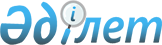 О выделении средств из резерва Правительства Республики КазахстанПостановление Правительства Республики Казахстан от 14 декабря 2000 года N 1849

      В соответствии с Законом Республики Казахстан от 11 ноября 1999 года Z990473_ "О республиканском бюджете на 2000 год", постановлением Правительства Республики Казахстан от 18 сентября 1999 года N 1408 P991408_ "Об утверждении Правил использования средств резерва Правительства Республики Казахстан", а также в целях осуществления сертифицированного перевода на английский язык нормативных правовых актов, касающихся уголовного права, Правительство Республики Казахстан постановляет: 

      1. Выделить Министерству юстиции Республики Казахстан из резерва Правительства Республики Казахстан, предусмотренного республиканским бюджетом на 2000 год на ликвидацию чрезвычайных ситуаций природного и техногенного характера и иные непредвиденные расходы, 626 400 (шестьсот двадцать шесть тысяч четыреста) тенге на осуществление сертифицированного перевода законодательных актов Республики Казахстан в области уголовного права. 

      2. Министерству финансов Республики Казахстан в установленном законодательством порядке обеспечить контроль за целевым использованием средств. 

      3. Настоящее постановление вступает в силу со дня подписания. 

 

     Премьер-Министр     Республики Казахстан 

(Специалисты: Склярова И.В.,              Умбетова А.М.)     
					© 2012. РГП на ПХВ «Институт законодательства и правовой информации Республики Казахстан» Министерства юстиции Республики Казахстан
				